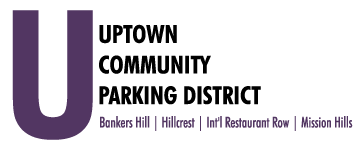 Executive Committee Meeting                                                          Monday, March 1st, 2021  3:00 PM Virtual Meeting via Zoom  Introductions & President’s report 						 -Roy DahlPublic comment  Three-minute limit on non-agenda itemsFinancial review 								 	-EarnReview December 2020 financialsUCPD Taxes  				 					-TrussellReview the proposed UCPD Board agenda				            -DahlExecutive Director report 				 		          -TrussellBudgets, Narrative and Five-Year PlanAdjournConnection Details:Join Zoom Meetinghttps://us02web.zoom.us/j/5685638095?pwd=QnV0d1pxS2U0RVJvQzVWT3FmSlhLZz09Meeting ID: 568 563 8095Passcode: UCPD92103One tap mobile+16699006833,,5685638095#, 